TO BE FILLED BY THE STUDENTTO THE REGISTRAR’S OFFICE, I kindly request to register courses listed in the table below in my registered program (as an irregular or a possible graduate) Sincerely Yours,Student’s;Name Surname:							Student Numberı:Department/ Program          					Mobile Phone Number:E-mail:								Date:				Signature:EXPLANATIONS:In accordance with the decision of the University Senate; DDP students who will start their education as Irregular in the Spring Semester can register for a maximum of two (2) courses in the lesson plan.In accordance with the decision of the University Senate; students who are in the condition of possible  graduation from the DDP program in which they are registered can register for a maximum of two (2) courses remaining for graduation. The decision of the Faculty Board is required to enroll in these courses. For the courses you want to enroll in, apply to the Faculty Dean you are enrolled in before the course registrations begin. Please attach your Faculty Board decision to the course registration form during registration.	Courses to be registered should not be a prerequisite.No changes will be made after registration for the courses.Registration for conflicting courses should not be requested.II. TO BE FILLED BY THE REGISTRAR’S (Courses are registered.) NAME SURNAME,  			SIGNATURE, 						DATE * Registrar's Office processes your personal data limited to the purposes specified in the Law within the scope of the Law No. 6698 on the Protection of Personal Data. You can reach the clarification text on the subject by using the QR code or the link below.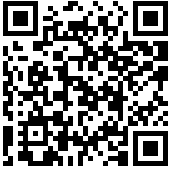 http://www.sis.itu.edu.tr/EN/KVKK/clarification-text.phpCOURSE REGISTRATION FORM FOR STUDENTS REGISTERED IN INTERNATIONAL DUAL DEGREE PROGRAMS (IRREGULAR OR HAVING MAXIMUM TWO COURSES TO GRADUATE) 